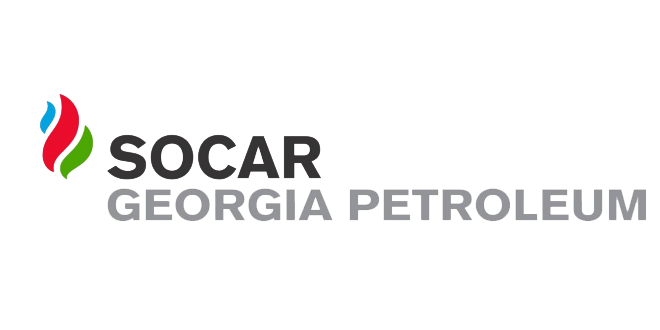 ელექტრონული ტენდერის განაცხადი№1ტენდერის აღწერილობავეი მარტის საფირმო სარეკლამო ბანერის დამზადება2მოთხოვნები პრეტენდენტების მიმართ5 წლიანი გამოცდილება3გადახდის პირობები განიხილება პრეტენდენტის შემოთავაზება4ტენდერის ვადები  7 კალენდარული დღე5ხელშკeრულების ვადები 10 კალენდარული დღე6საგარანტიო პირობები 4 წელი გარანტია 7sakontaqto piriგიორგი ლევიძე 577 222569